Lampiran 20DOKUMENTASI PENELITIANPelaksanaan PretestPeneliti menjelaskan aturan pengisian angket 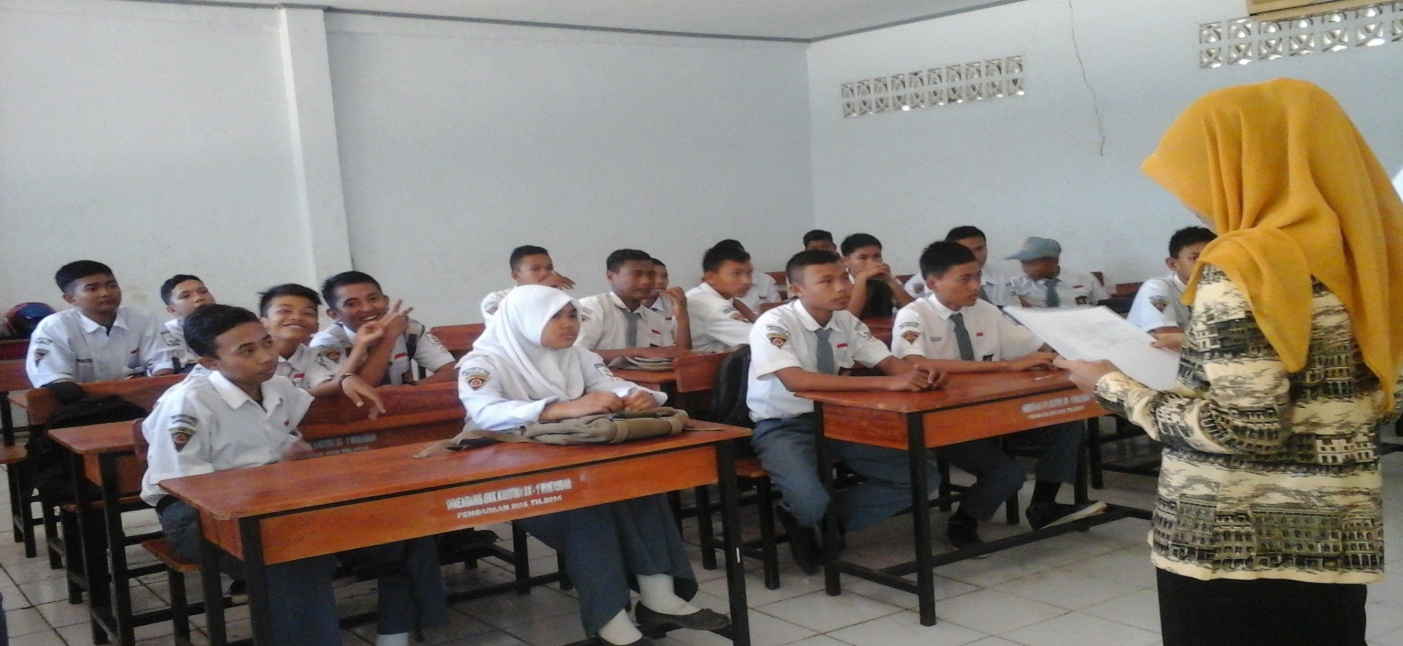 Peneliti membagikan angket penelitian kepada responden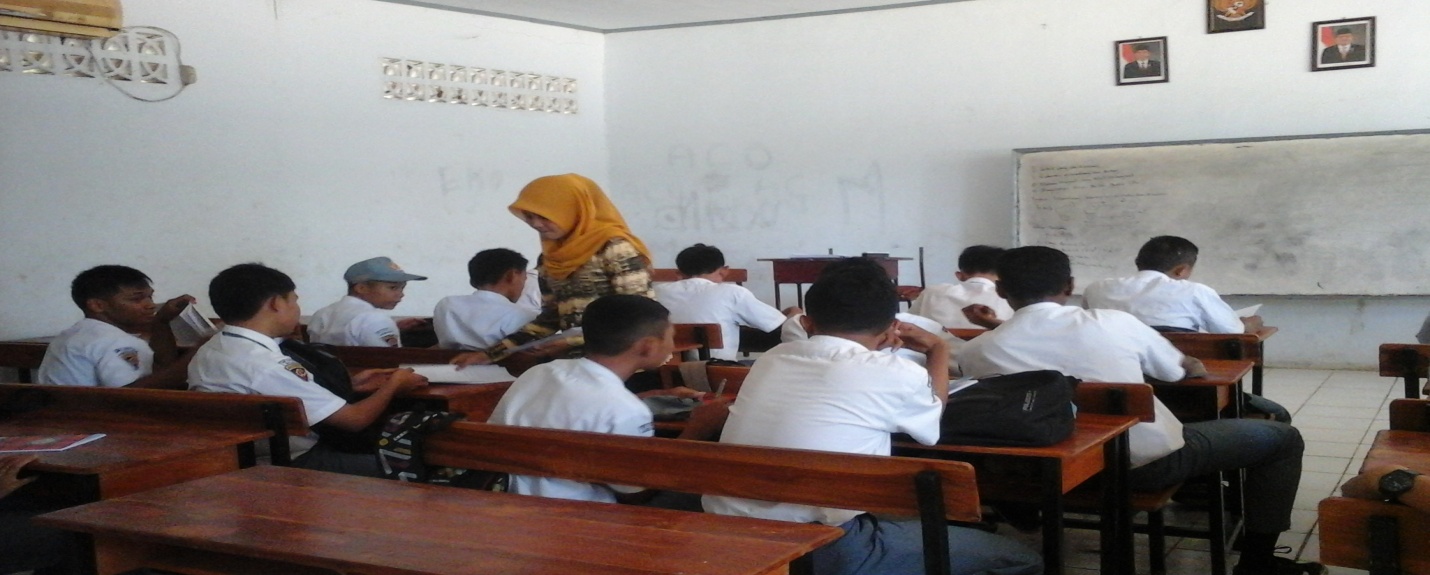 Peneliti mengawasi pelaksanaan pengisian angket oleh siswa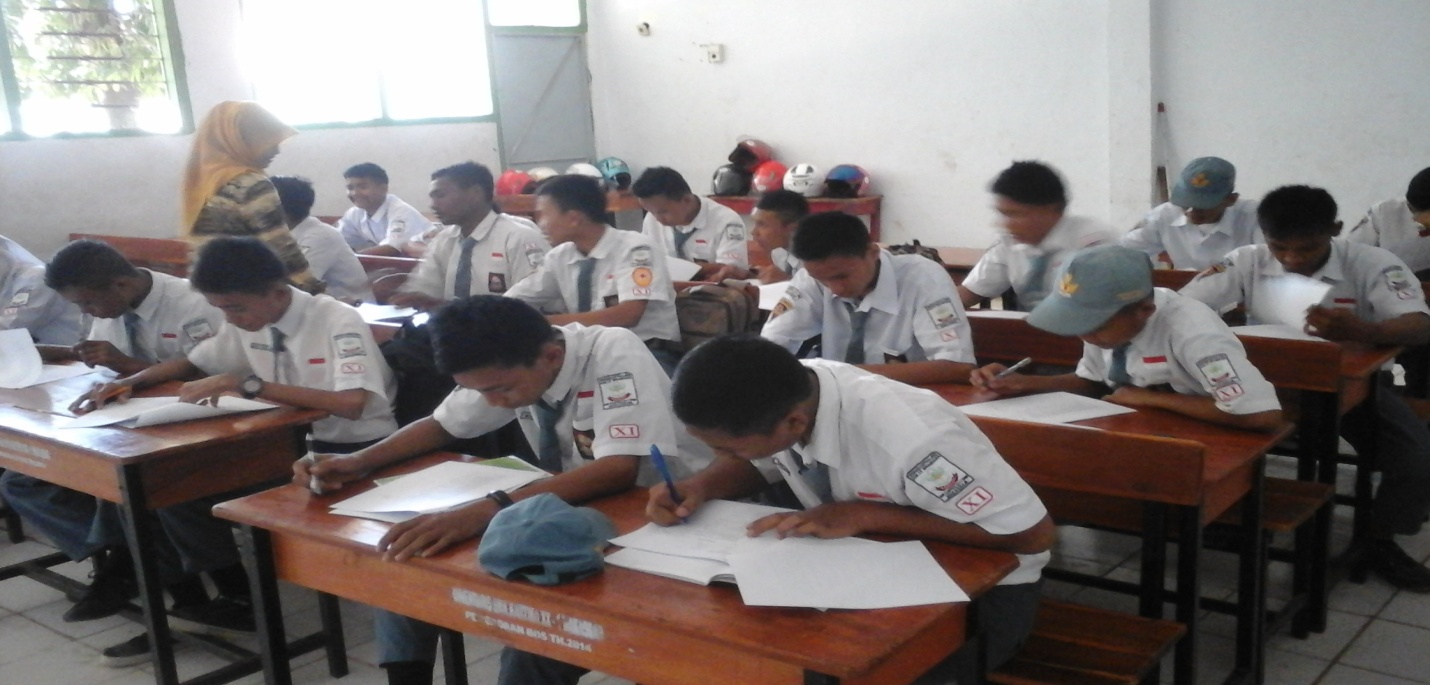 PELAKSANAAN KONSELING SFBCPembagian kelompok penelitian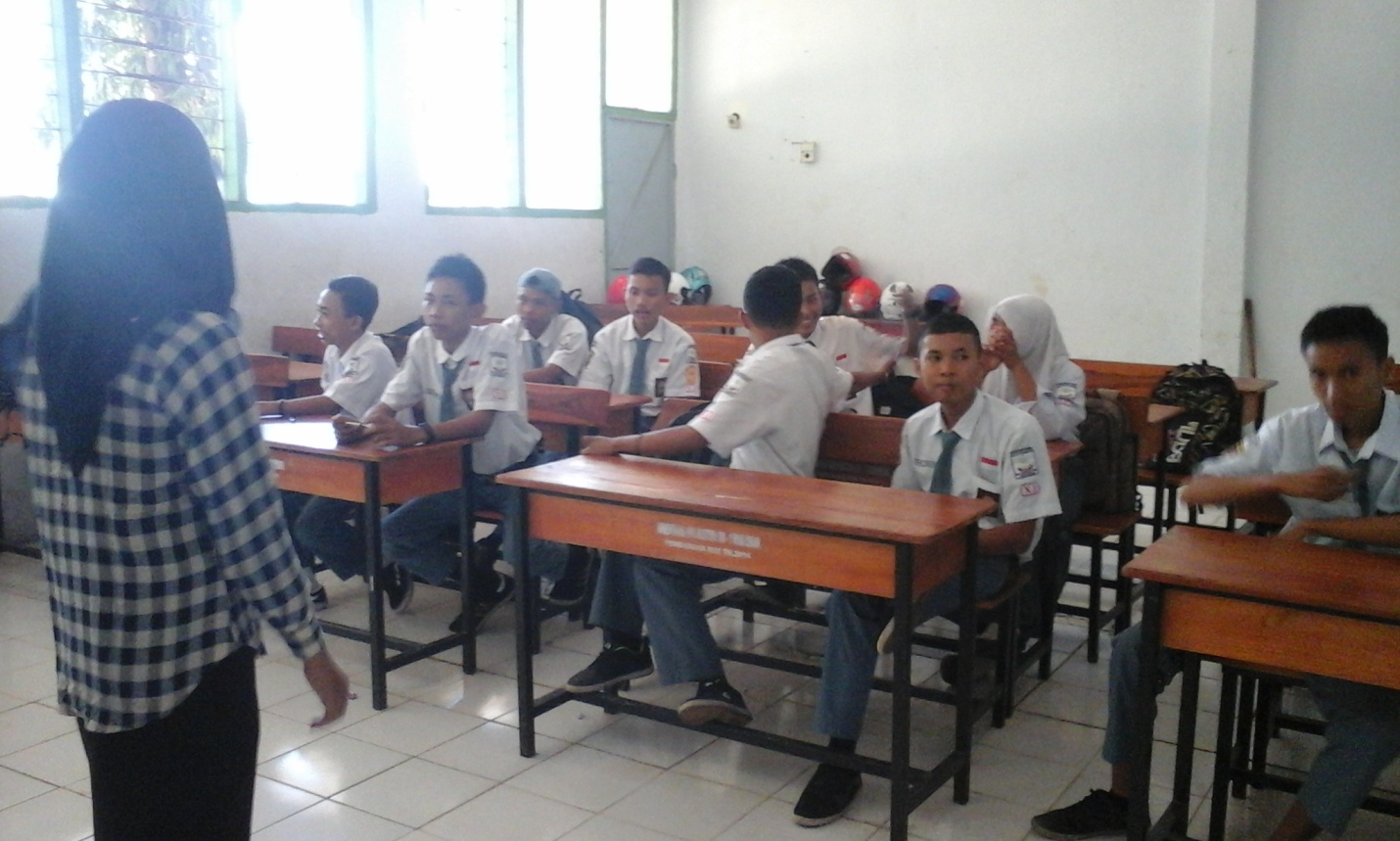 Membangun rapport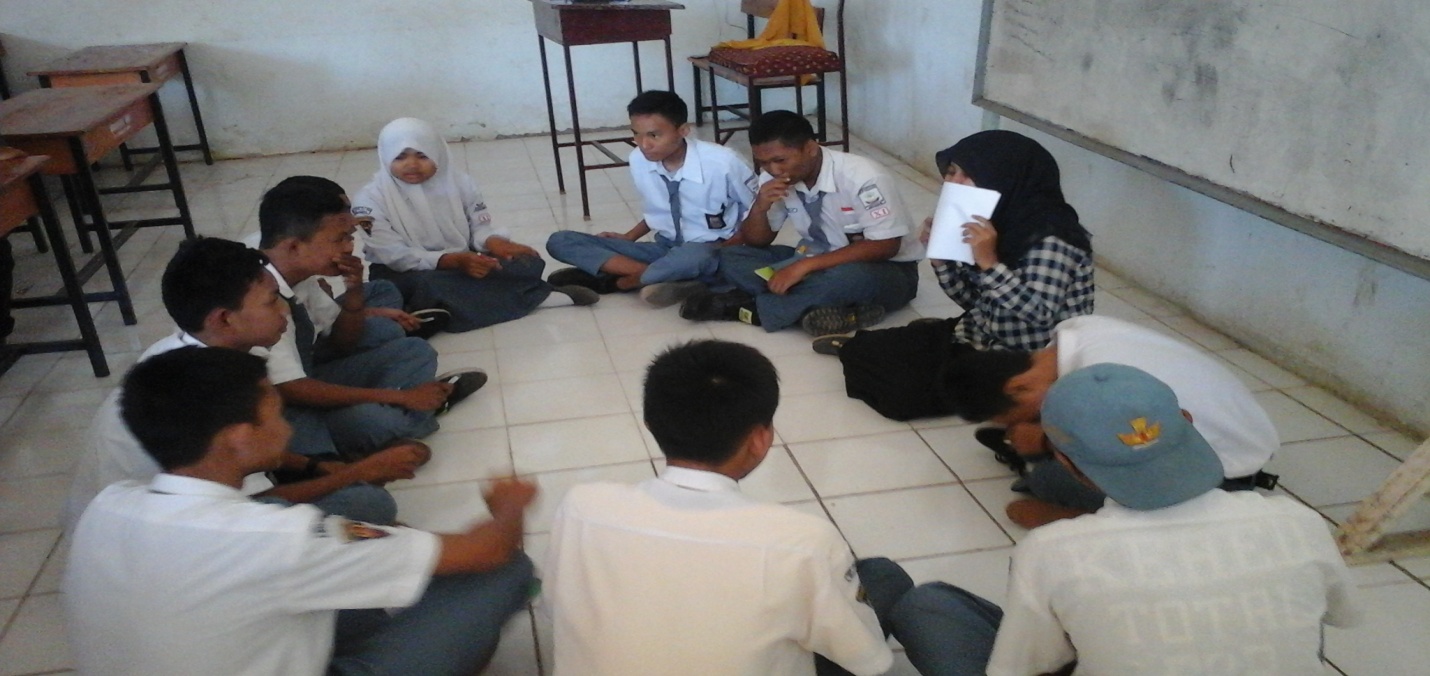 Peneliti memberikan kesempatan kepada konseli untuk memaparkan masalah yang sedang dialami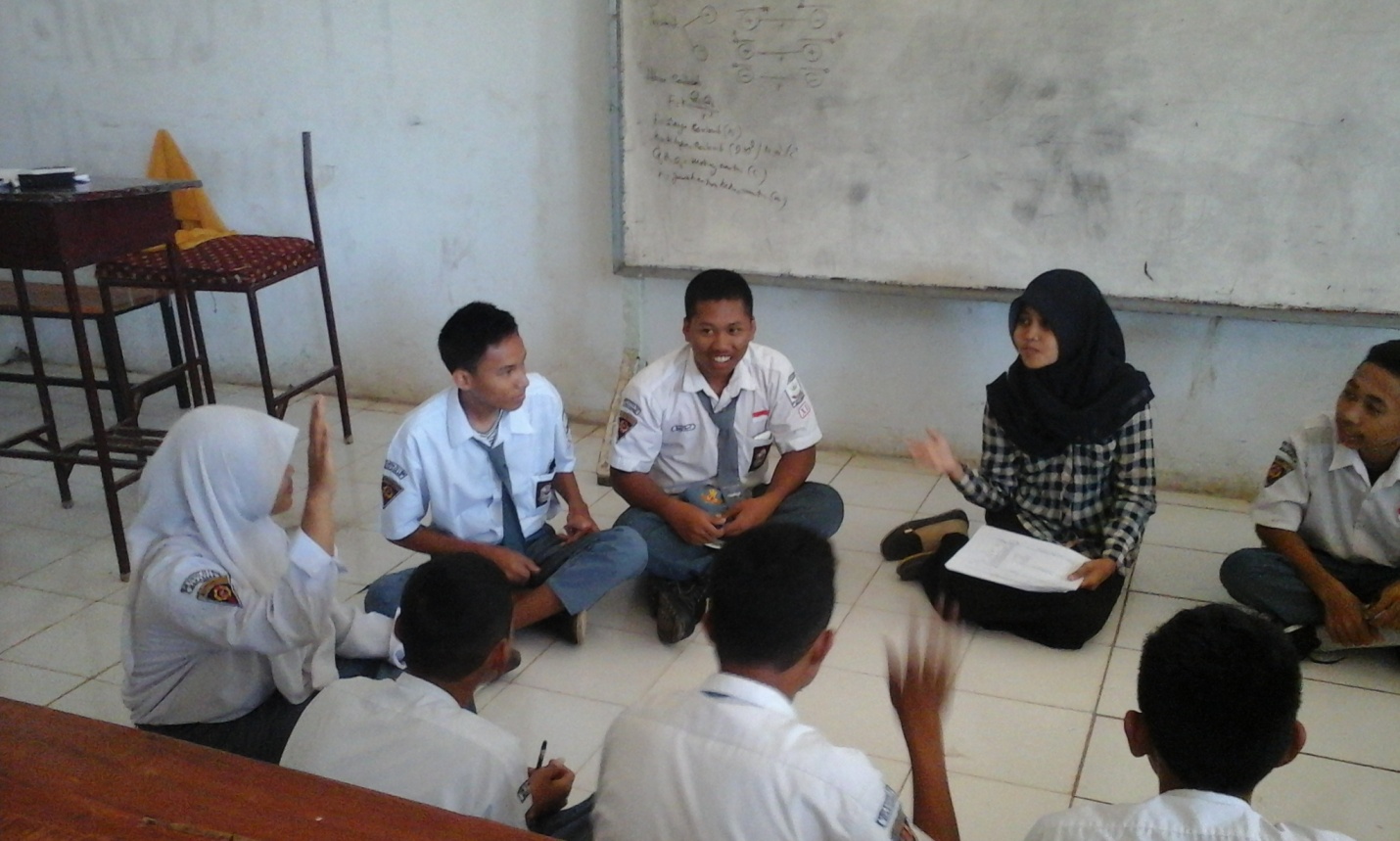 Peneliti membangun tujuan-tujuan yang ingin dicapai dengan konseli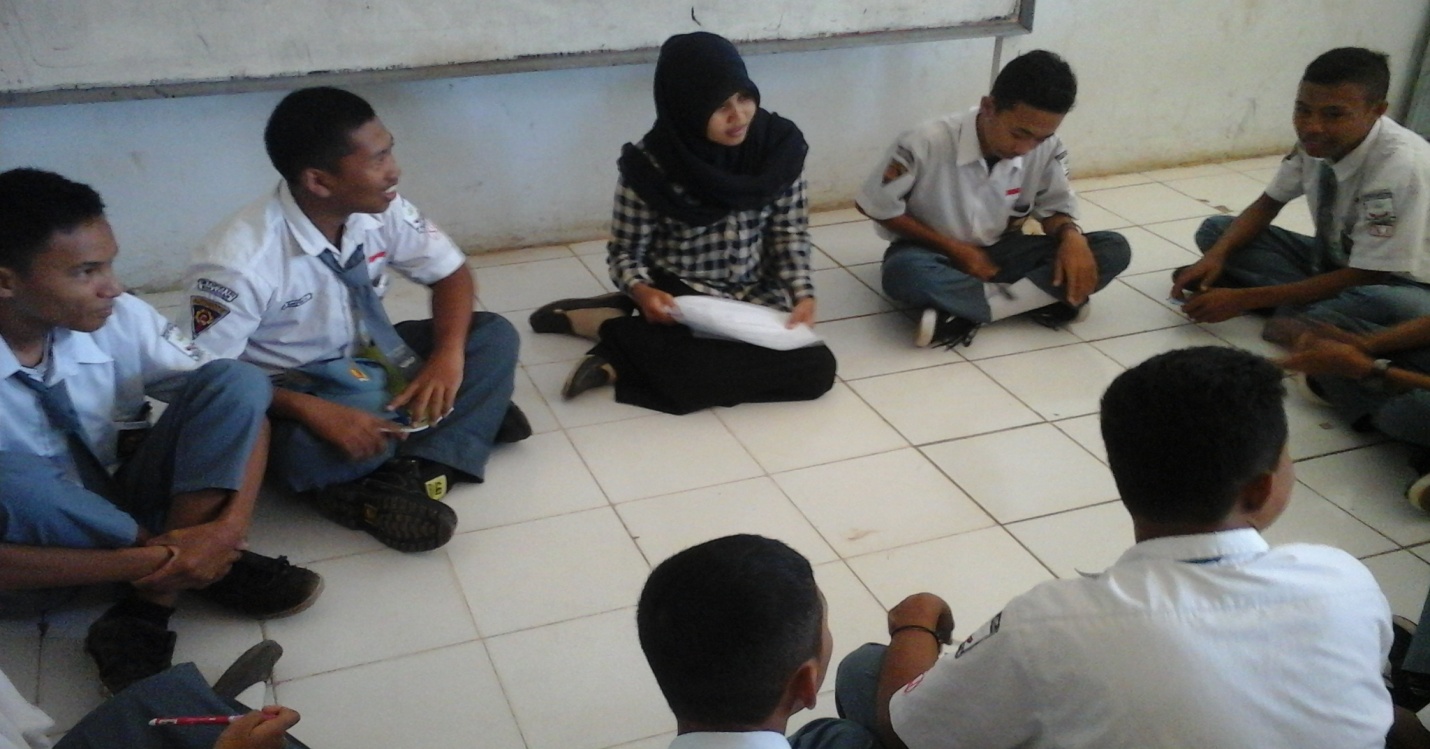 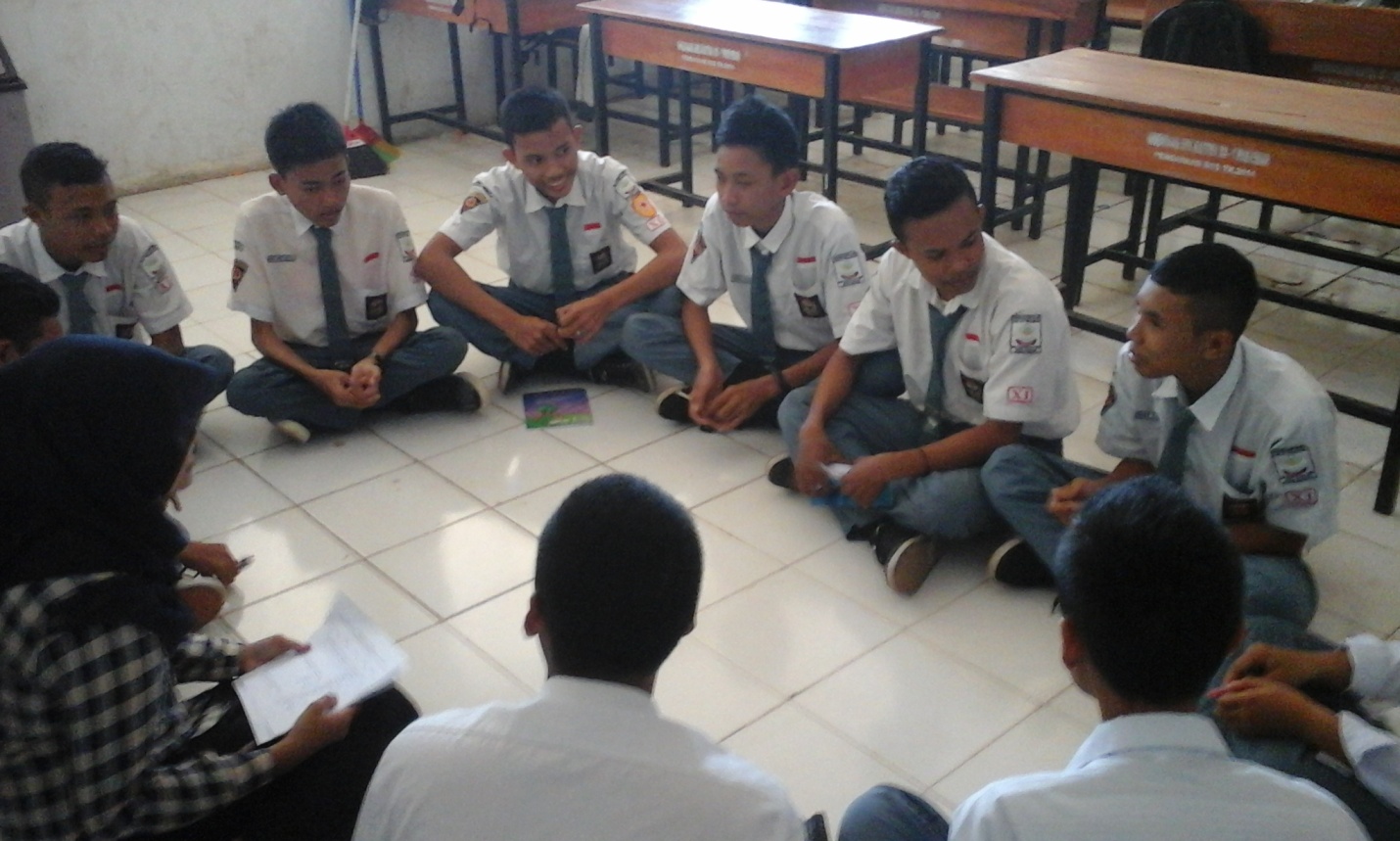 Menanyakan kepada konseli tentang waktu dimana masalah konseli dapat di selesaikan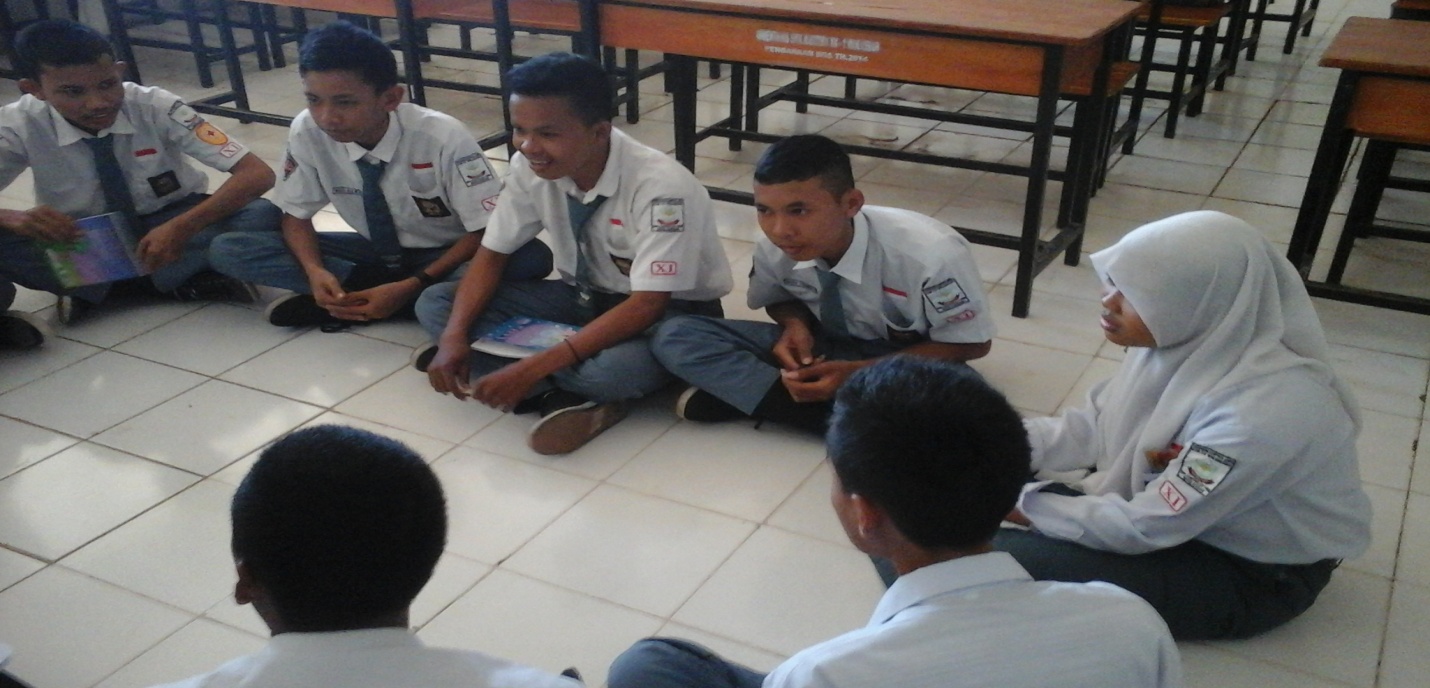 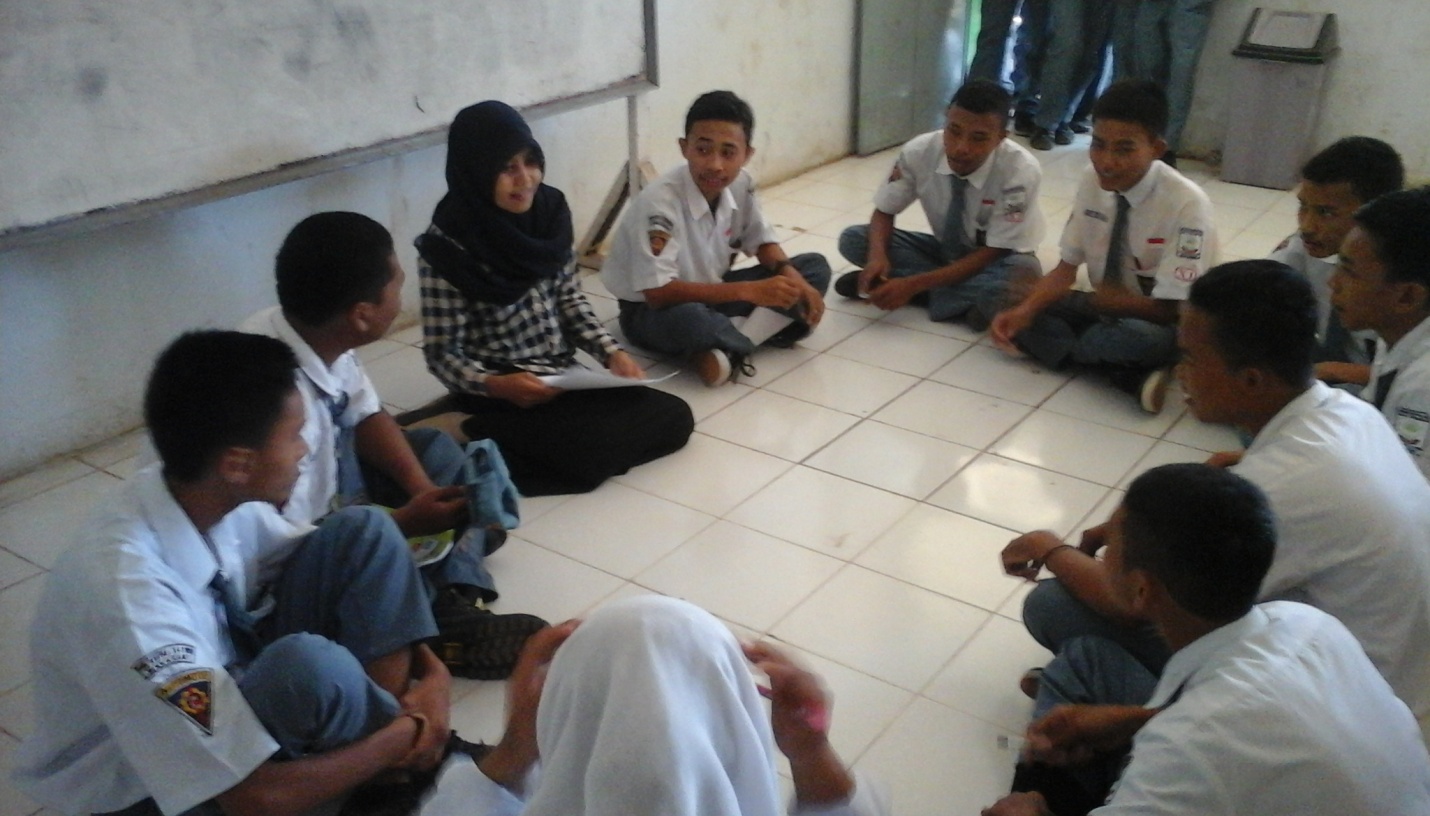 Membangun solusi yang sesuai dengan masalah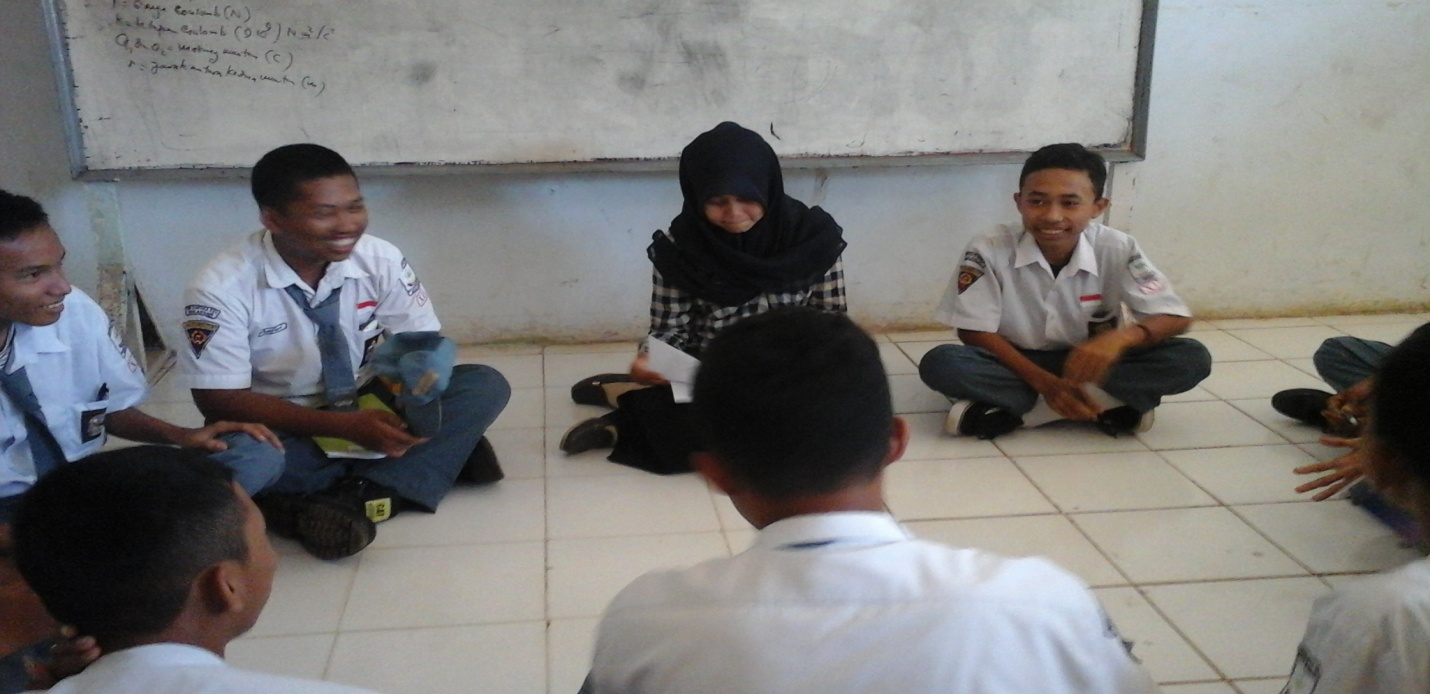 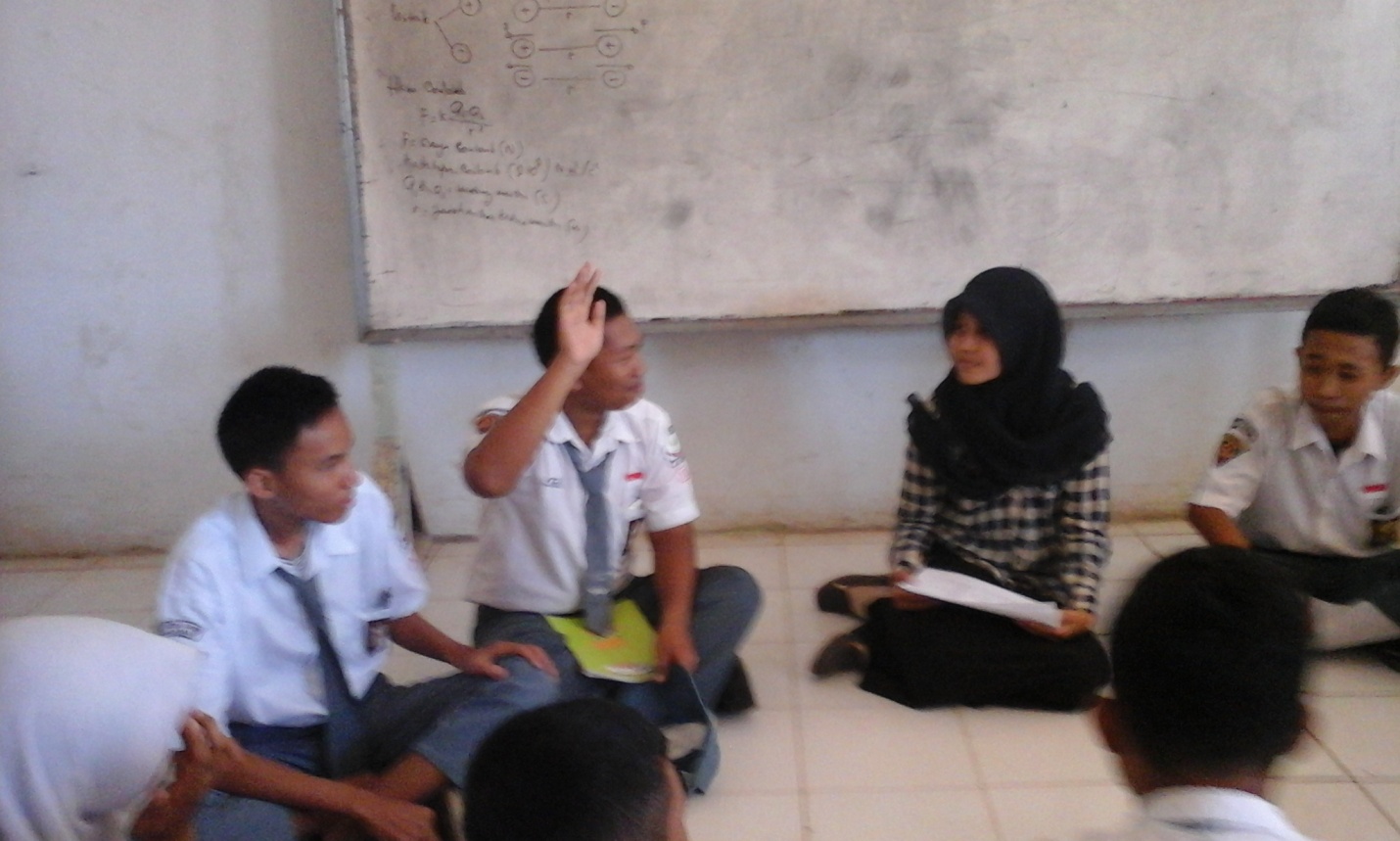 Pelaksanaan Posttest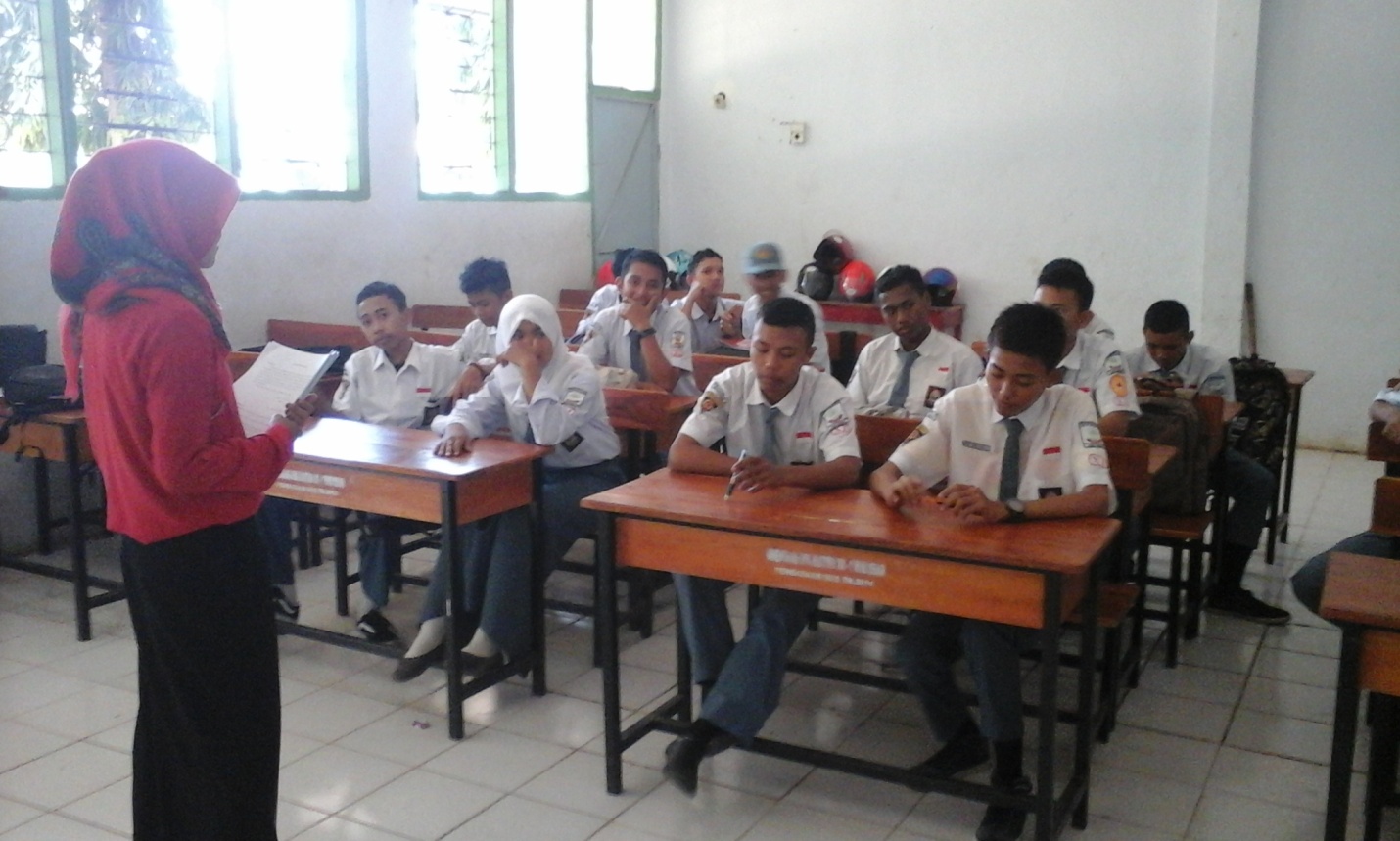 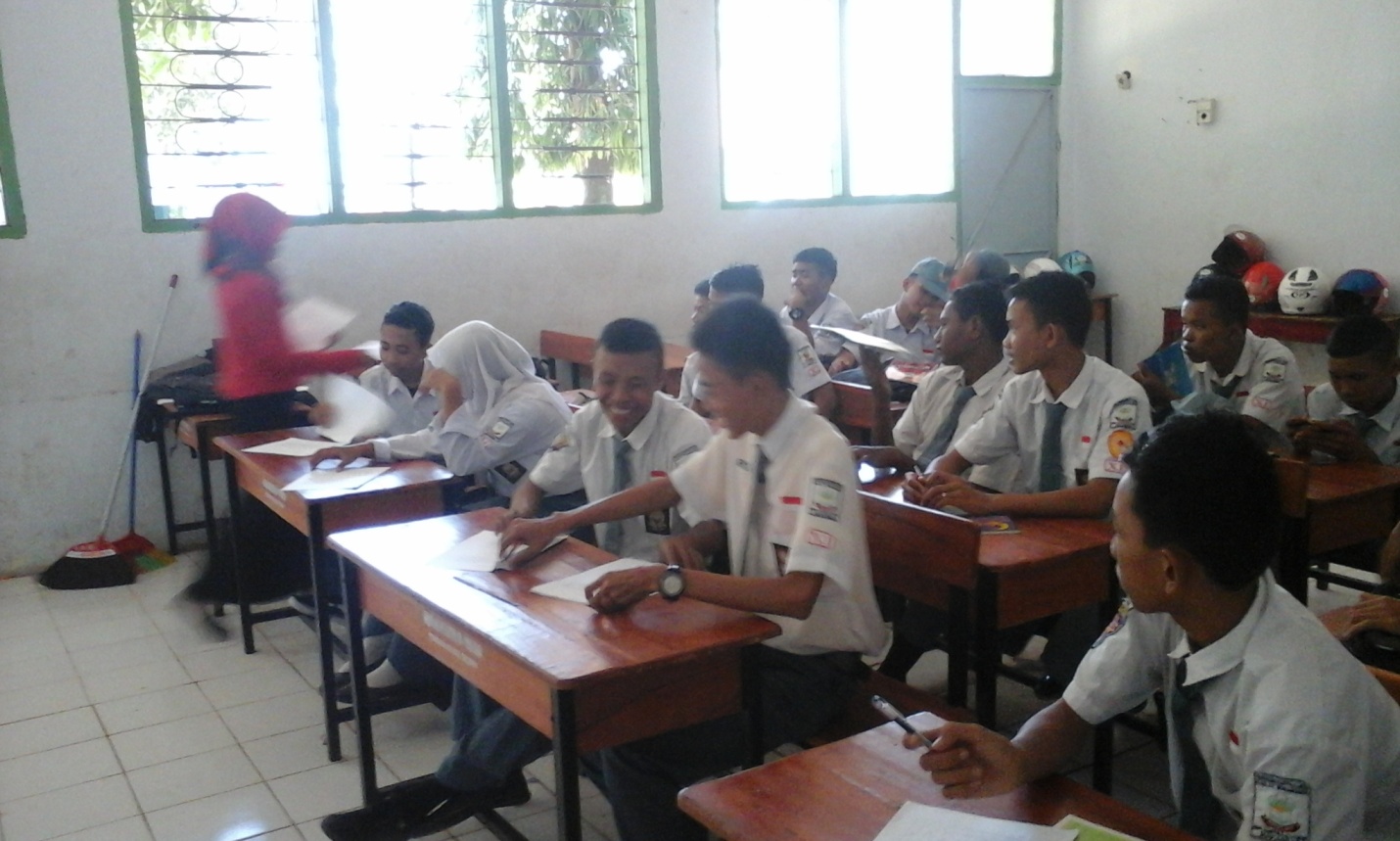 